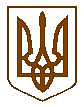 УКРАЇНАБілокриницька   сільська   радаРівненського   району    Рівненської    областідруга чергова сесії восьмого скликанняРІШЕННЯвід  24 грудня  2020 року                                                                         № 49Про розгляд заяв, щодо надання земельних ділянок громадянам          Розглянувши та обговоривши подані заяви громадян,  керуючись ст.12, 40, 118, 121, 151 Земельного кодексу України та ст.26 Закону України  "Про місцеве самоврядування в Україні"  за погодженням постійної комісії сільської ради із земельних питань, за погодження постійної комісії з питань архітектури, містобудування, землевпорядкування та екологічної політики, сесія Білокриницької сільської радиВ И Р І Ш И Л А :1.  Враховуючи  відсутність вільних земельних ділянок для будівництва і обслуговування житлового будинку, господарських будівель і споруд (присадибна ділянка) та для ведення особистого селянського господарства на території Білокриницької сільської ради відмовити у наданні земельних ділянок для наступних громадян:-  Іванюку Вадиму Васильовичу;-  Жакун Катерині Петрівні;-  Фадєєвій Катерині Володимирівні;-  Захарчуку Руслану Леонідовичу;-  Дроздюк Валентині Дмитрівні;-  Жакун Віталію Миколайовичу;-  Тимченку Андрію Вячеславовичу.  2. Контроль за виконанням даного рішення покласти на постійну комісію з питань архітектури, містобудування, землевпорядкування та екологічної політики сільської ради.Сільський голова                                                                  Тетяна ГОНЧАРУК